Рассмотрено                                                                           «Утверждаю»на  Педагогическом совете                                                    заведующий МАДОУ ЦРР-д/с № 14протокол №1 от «  28  » августа  2020г.                                ______________Л.Д. Ландарь                                                                                                 приказ № 229  от «28»  августа 2020 г.РАБОЧАЯ ПРОГРАММАпо ознакомлению дошкольников с историей и культурой малой Родины «Знай и люби свой край»Возрастная группа: 6-7 летКоличество часов: 36Уровень: дополнительныйПедагог: педагог дополнительного образования Кравцова Н.Ю.Планирование разработано на основе:- Комплексной образовательной программы дошкольного образования «Детство» /Т.И. Бабаевой, А.Г. Григорьевой, З.А. Михайловой. СПб.: Детство Пресс, 2016 г. с использованием- Учебно-методического пособия «Знай и люби свой край» А.Г. ВасневойСодержание программы:Основная частьПояснительная записка.Какая притягательная сила заключена в том, что нас окружает с детства. Почему, даже уехав из родных мест на долгие годы, человек вспоминает их с теплотой, постоянно рассказывает о красоте и богатстве своего родного края? Думается, что это – выражение глубокой привязанности и любви ко всему, что с ранних лет вошло в сердце как самое дорогое.Свою любовь к родным местам, представление о том, чем они знамениты, какова природа, каким трудом заняты люди – все это необходимо передавать детям, так как это важно для воспитания нравственных и патриотических чувств ребенка.Патриотизм – это чувство любви к родине. Именно патриотизм должен стать стержнем всего российского воспитания. Именно любовь к своей природе, своему прошлому и настоящему, уважение традиций родного края, уважение труда взрослых и понимание того, что ты – ребенок - являешься частичкой этого огромного мира, и от тебя зависит его будущее, является условием успешного развития, как личности ребенка, так и нашей страны. В дошкольном детстве ребенок – пластилин, а мы, педагоги, родители – скульпторы и от нас зависит, какие вырастут наши дети – а значит, и будущее нашей страны. Часто ли мы будим видеть кучи мусора после праздников или посещений людьми массовых мероприятий, загрязненные бытовыми отходами речки, малоприятные надписи на остановках и детских площадках, грубое отношение к живому.Благодаря обращению к особенностям культуры и быта, дети осознают свою принадлежность к культурно-природной среде, поймут меру своей ответственности за ее сохранение и приумножение. Именно через воспитание любви и уважения, ответственности и заботы к своей малой родине педагоги и родители делают первый направляющий шаг на пути дальнейшей самостоятельной жизни ребенка.Цель программы – воспитание патриотических чувств дошкольников на основе ознакомления с культурой и историей малой родины.Задачи:сообщение элементарных знаний о родном городе, Краснодаре, Краснодарском крае;ознакомление с историческим прошлым и настоящим родного города, края, его географическим положением, природными ресурсами, климатическими условиями, экономическим развитием;ознакомление с достопримечательностями, традициями города, края;ознакомление с трудом взрослых, кубанскими ремеслами;ознакомление с кубанским культурным наследием;нравственное воспитание: воспитание чувства любви и уважения к родным местам, бережного отношения к историческим ценностям, уваженияк труду взрослых, трудолюбия, доброты, умения приходить на помощь другому человеку, созидать новое, прекрасное);воспитание желания познавать и возрождать лучшие традиции народа Кубани.Ознакомительный материал в данной программе планируется по темам:ознакомление с природой родного края;развитие труда и ремесел на Кубани;развитие представлений об историческом прошлом и настоящем Кубани.Таблица тематического распределения количества часов.Планируемые результаты освоения ПрограммыК концу подготовительной группы дети должны владеть следующими знаниями и представлениями.знать название родного города Кропоткина, края, города Краснодара как главного города Краснодарского края, крупных городов Краснодарского края, символику родного города, края;знать достопримечательности города Кропоткина;знать историю возникновения городов: Кропоткина, Краснодара;знать основные промышленные объекты г. Кропоткина, профессии людей в городе и станицах.знать объекты живой природы лесов, степей, водоемов и гор Краснодарского края;иметь представления о климатических условиях края, устанавливать связи между живой природой и климатическими условиями края;иметь представление о Красной книге как документе, в который занесены редкие виды растительного и животного мира. Знать некоторыхпредставителей Красной книги.знать и называть составляющие кубанской народной одежды, отличать ее от одежды людей других национальностей;иметь представление о жилище кубанском казаков в историческом прошлом;иметь представления о кубанских народных ремеслах.Организация деятельности по программеТема 1. Ознакомление с природой родного края.Любовь к природе – это сложное чувство включает эмоциональную отзывчивость, устойчивый интерес к природе и желание охранять и приумножать природные богатства.В данном разделе перед педагогом поставлены следующие задачи:воспитывать у детей эмоциональную отзывчивость, умение видеть красоту природы, формировать эстетически чувства.развивать интерес к родной природе, желание больше узнать об особенностях Краснодарского края.формировать бережное отношение к природе, побуждать желание охранять ее от разрушений, а при необходимости восстанавливать.Знакомя детей с природными особенностями родного края, педагогу необходимо не только сообщать детям конкретные сведения, но и пробуждать в душе каждого ребенка гуманные и эстетические чувства. Эмоциональное отношение начинается с элементарных оценок «нравится» -«не нравится» и постепенно доходит до овладения целого ряда эстетических оценок.Важно показать детям, что именно от человека, большого и маленького зависит красота и «здоровье» природы, рассказать и показать, как человек оберегает и приумножает богатства природы, как использует ее ресурсы, не нанося вреда, сколько труда вкладывает, чтобы радовали всех поля и леса, моря и реки.У дошкольников любовь к природе выражается, прежде всего, действенным, бережным отношением к ней. Это элементарная забота о животных, посильный труд по выращиванию растений и т.д.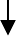 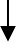 Задачи данного раздела:расширять знания детей о естественных водоемах Краснодарского края: морях, рек, лиманах, озерах.закреплять знания о растительном и животном мире Краснодарского края: обитателях степей, лесов, гор.показать	зависимость животного и растительного мира	от	условий обитания.познакомить детей с заповедными местами Краснодарского края - Кавказским заповедником, с животными и растениями, занесенными в Красную книгу.воспитывать бережное, заботливое, охранительное отношение к природным богатствам нашего края.Тема 2. Развитие труда и ремесел на Кубани.Народная педагогика транслирует через предметы народных промыслов ментальные качества и нравственные ценности предков. Народное прикладное искусство Кубани тесно связано с жизнью. Зарождалось оно, как правило, в станице, хуторе, селе. Крестьянин – казак, создавая предметы быта, как утилитарные, так и для забавы, был и заказчиком, и исполнителем, и потребителем своих изделий. На Кубани возрождаются народные ремесла и старинные виды рукоделия:художественная обработка соломы;вышивка;ковроплетение;ковань;лазоплетение;резьба по дереву и др.Чтобы лучше понять процесс развития казачества, целесообразно познакомить дошкольников с использованием исторической образной символикой.В процессе приобщения дошкольников к кубанским ремеслам важно не только использовать словесные и наглядные методы, но и практические. Поэтому целесообразно организовывать продуктивную деятельность с детьми по данным темам. И не обязательно ковань делать из железа – можно использовать пластилин, резьбу по дереву можно попробовать на пластилиновой основе при помощи стеки, вышивку выложить из мозаики, зарисовать узор и т.д.Основным видом деятельности людей в Краснодарском крае является сельское хозяйство. Кубань является важным сельскохозяйственным регионом страны. Труд людей связан с растениеводством: полеводством, овощеводством, плодоводством, цветоводством, лесоводством. А также с животноводством.В настоящее время на Кубани развивается промышленность, курортный бизнес, туризм. Это связано с географическим положением Краснодарского края.Действенным методом по ознакомлению дошкольников с трудом взрослых является приглашение родителей и рассказ на основе личного опыта о профессии.Задачи данного раздела:формировать обобщенные представления о различных видах труда и ремесел на Кубани, с их взаимосвязанностью и ролью в удовлетворении потребностей человека;расширять кругозор детей, развивать и направлять любознательность и наблюдательность детей, стремление находить ответы на возникающие вопросы при ознакомлении с трудом взрослых в прошлом и настоящем времени;воспитывать уважение к людям труда, потребность трудиться.Тема 3. Развитие представлений об историческом прошлом и настоящем Кубани.В этом разделе детям сообщаются знания об истории заселения Кубани, жилища казаков, рассказывается о внутреннем убранстве кубанского жилища, дети знакомятся с историей возникновения кубанского костюма.Задачи:развивать у детей представления об истории развития Краснодарского края, посредством сообщения элементарных сведений об образе жизни человека на Кубани, его трудовой деятельности, изменениях условий быта, средствах коммуникации;формировать интерес дошкольника к настоящему и прошлому г. Кропоткина, умение видеть историю вокруг себя (в домах, в названиях микрорайонов и т.д.), воспитывать уважение и гордость за родину;активизировать познавательную сферу ребенку, умение пониматьнеразрывную связь «прошлое – настоящее». - познакомить детей с историческим прошлым Кубани на основе расширения представлений детей о появлении водопровода, освещения, отопления в жилищах кубанцев.продолжать знакомить с историей жизни казаков, дать представление о появлении имен и фамилий.познакомить детей с историей возникновения города Краснодара (Екатеринодар), символикой Краснодарского края.Список литературы.Учебно-методическое пособие А.Г. Васнева «Знай и люби свой край».Методическое пособие «Ты, Кубань, ты наша Родина».КАЛЕНДАРНО-ТЕМАТИЧЕСКОЕ ПЛАНИРОВАНИЕпо программе ознакомления дошкольников с культурой и историей малой родины«Знай и люби свой край»Возрастная группа: 6-7 лет Количество часов: 36 Уровень: дополнительный Группа «Клубничка»Педагог: педагог дополнительного образования Кравцова Н.Ю.Планирование разработано на основе:-Комплексной основной образовательной программы дошкольногообразования «Детство» Т.И. Бабаевой, А.Г. Григорьевой, З.А. Михайловой; СПб ООО Издательство «ДЕТСТВО-ПРЕСС», 2016 г. с использованием-Учебно-методического пособия «Знай и люби свой край» А.Г. ВасневойКАЛЕНДАРНО-ТЕМАТИЧЕСКОЕ ПЛАНИРОВАНИЕпо программе ознакомления дошкольников с культурой и историей малой родины«Знай и люби свой край»Возрастная группа: 6-7 лет Количество часов: 36 Уровень: дополнительный Группа «Ласточка»Педагог: педагог дополнительного образования Кравцова Н.Ю.Планирование разработано на основе:-Комплексной основной образовательной программы дошкольногообразования «Детство» Т.И. Бабаевой, А.Г. Григорьевой, З.А. Михайловой; СПб ООО Издательство «ДЕТСТВО-ПРЕСС», 2016 г. с использованием-Учебно-методического пособия «Знай и люби свой край» А.Г. ВасневойКАЛЕНДАРНО-ТЕМАТИЧЕСКОЕ ПЛАНИРОВАНИЕпо программе ознакомления дошкольников с культурой и историей малой родины«Знай и люби свой край»Возрастная группа: 6-7 лет Количество часов: 36 Уровень: дополнительный Группа «Сказка»Педагог: педагог дополнительного образования Кравцова Н.Ю.Планирование разработано на основе:-Комплексной основной образовательной программы дошкольногообразования «Детство» Т.И. Бабаевой, А.Г. Григорьевой, З.А. Михайловой; СПб ООО Издательство «ДЕТСТВО-ПРЕСС», 2016 г. с использованием-Учебно-методического пособия «Знай и люби свой край» А.Г. ВасневойРазделСтраницы1.Основная часть21.1. Пояснительная записка21.2. Цели и задачи21.3. Тематическое распределение часов.31.4 Планируемые результаты освоения Программы3-42. Организация деятельности по Программе4-73.Список литературы74. Календарно-тематическое планирование8-194.1. Календарно-тематическое планирование вподготовительной группе «Клубничка»8-114.2. Календарно-тематическое планирование вподготовительной группе «Ласточка»12-154.3. Календарно-тематическое планирование вподготовительной группе «Сказка»16-19РазделыКоличество часов1. Ознакомление с природой родного края.152.Развитие труда и ремёсел на Кубани.73.Развитие представлений об историческом прошлом Кубани.14ИТОГО36№Содержание (разделы, тема)Кол-возанятий/ часовДатаИсточникОборудованиеРазвитиепредставлений об историческом прошлом и настоящем Кубани.151.Рассказ педагога об истории возникновенияКубани.104.09«Знай и люби свой край».Васнева А.Г. с. 9Иллюстрации по теме.2.Рассказ педагога об истории возникновения городаЕкатеринодара.111.09«Знай и люби свой край».Васнева А.Г. с. 9Иллюстрации по теме.3.Рассказ педагога о возникновении кубанского диалекта.104.12«Знай и люби свой край».Васнева А.Г. с. 11Картотека считалок4.Беседа о возникновении имён и фамилий на Кубани.118.12«Знай и люби свой край».Васнева А.Г. с. 12Фото казаков.5.Беседа об изменении условий быта,появление водопровода.109.10«Знай и люби свой край».Васнева А.Г. с. 10Иллюстрации по теме.6.Беседа об изменении условий освещения и отопления.102.10«Знай и люби свой край».Васнева А.Г. с. 11Иллюстрации по теме.7.Беседа край родной – земля кубанская.114.05«Знай и люби свой край».Васнева А.Г. с. 13Фотографии красивых мест Кубани.8.Занятие «Знакомство с символикой Краснодарского края»116.10«Знай и люби свой край».Васнева А.Г. с. 12Символика Краснодарского края.9.Занятие «Хлебные поля - гордостьКубани»118.09«Ты, Кубань, ты наша Родина».с. 57Иллюстрации по теме.10.Занятие «Знакомствос промышленностью на Кубани»111.12«Ты, Кубань, тынаша Родина» с.55Иллюстрации по теме.11.Беседа «Транспорт в наши дни»115.01«Знай и люби свой край».Васнева А.Г. с. 14Фотографии современного транспорта.12.Беседа о Кропоткине.105.02конспектПрезентация«Наш город»13.Рисование «История жилища людей на Кубани»112.02«Знай и люби свой край».Васнева А.Г. с.48Иллюстрации по теме, тонированнаябумага, средства выразительности14.Заключительная беседа о Кубани.121.05«Знай и люби свой край».Васнева А.Г. с. 15Фотографии красивых мест Кубани.15.Рисование «Это Родина моя».107.05«Знай и люби свой край».Васнева А.Г. с. 50Тонированная бумага, краски, кисти.Развитие труда иремёсел на Кубани.616.Конструирование«Кубанский курень»123.10«Знай и люби свой край».Васнева А.Г. Стр.52Иллюстрации по теме, природный материал.Оборудование дляконструирования17.Рассказ педагога«Деревянных дел130.10«Знай и любисвой край».Иллюстрации потеме.мастера»Васнева А.Г.с. 2118.Занятие «Кузнечное дело Кубани»106.11«Знай и люби свой край».Васнева А.Г. с. 21Иллюстрации по теме.19.Занятие «Знакомство с гончарным ремеслом на Кубани»113.11«Знай и люби свой край».Васнева А.Г. с. 21Предметы глиняной посуды.20.Кубань – земля такая120.11«Знай и люби свой край».Васнева А.Г. с. 57Книга Краснодарский край21.Беседа осозидательном труде взрослых.125.12«Знай и люби свой край».Васнева А.Г. с. 20Иллюстрации по теме «Труд взрослых».Ознакомление с природой родногокрая.1522.Лепка «Богатый урожай на Кубани»125.09«Знай и люби свой край».Васнева А.Г. с. 39Пластилин,доски, салфетки.23.Занятие «Раз загадка, два загадка»130.04«Знай и люби свой край».Васнева А.Г. с. 58Книга В.Нестеренко«Ладошка»24.Рассматривание картин о временах года.122.01«Знай и люби свой край».Васнева А.Г. с. 49Картины с изображением времён года.25.Занятие «Знакомство с географической картойКраснодарского края»129.01«Знай и люби свой край».Васнева А.Г. с. 13Карта Краснодарского края.26.Занятие «Природа Краснодарского края»119.02«Знай и люби свой край».Васнева А.Г. с. 34Картинки по теме.27.Рассказ педагога о Кавказскомбиосферном заповеднике.112.03«Знай и люби свой край».Васнева А.Г. с. 32Иллюстрации по теме.28.Занятие «Знакомство с рыбами водоёмов Краснодарскогокрая».126.02«Знай и люби свой край».Васнева А.Г. с. 32Иллюстрации с изображением рыб.29.Беседа «Море в беде».105.03«Знай и любисвой край».Иллюстрации потеме.Васнева А.Г.с. 3330.Занятие«Путешествие по реке Кубань».119.03«Ты, Кубань, ты наша Родина»с. 69Иллюстрации с изображением реки.31.Занятие«Лекарственные травы»126.03«Ты, Кубань, ты наша Родина»с. 75Иллюстрации по теме.32.Беседа о насекомых«Мы на луг ходили»116.04«Знай и люби свой край».Васнева А.Г. с. 34Иллюстрации с изображением насекомых.33.Аппликация «Соберу букет цветов»123.04«Знай и люби свой край».Васнева А.Г. с. 43Цветная бумага, оборудованиедля аппликации.34.Экологический турнир «Знаете ли вы природуКраснодарского края»127.11«Знай и люби свой край».Васнева А.Г. с. 35Оборудование для игры.35.Занятие «Колесо истории»102.04«Знай и люби свой край».Васнева А.Г. с. 15Мультимедийная презентация, слайды сзаданиями.36.Посадка растений наогороде детского сада109.04конспектСемена ирассада№Содержание (разделы, тема)Кол-во занятий/часовДатаИсточникОборудованиеРазвитиепредставлений об историческом прошлом и настоящем Кубани.151.Рассказ педагога об истории возникновенияКубани.104.09«Знай и люби свой край».Васнева А.Г. с. 9Иллюстрации по теме.2.Рассказ педагога об истории возникновения городаЕкатеринодара.111.09«Знай и люби свой край».Васнева А.Г. с. 9Иллюстрации по теме.3.Рассказ педагога о возникновении кубанского диалекта.104.12«Знай и люби свой край».Васнева А.Г. с. 11Картотека считалок4.Беседа овозникновении имён118.12«Знай и любисвой край».Фото казаков.и фамилий на Кубани.Васнева А.Г.с. 125.Беседа об изменении условий быта,появление водопровода.109.10«Знай и люби свой край».Васнева А.Г. с. 10Иллюстрации по теме.6.Беседа об изменении условий освещения и отопления.102.10«Знай и люби свой край».Васнева А.Г. с. 11Иллюстрации по теме.7.Беседа край родной – земля кубанская.114.05«Знай и люби свой край».Васнева А.Г. с. 13Фотографии красивых мест Кубани.8.Занятие «Знакомство с символикой Краснодарского края»116.10«Знай и люби свой край».Васнева А.Г. с. 12Символика Краснодарского края.9.Занятие «Хлебные поля - гордостьКубани»118.09«Ты, Кубань, ты наша Родина».с. 57Иллюстрации по теме.10.Занятие «Знакомство с промышленностьюна Кубани»111.12«Ты, Кубань, ты наша Родина»с.55Иллюстрации по теме.11.Беседа «Транспорт в наши дни»115.01«Знай и люби свой край».Васнева А.Г. с. 14Фотографии современного транспорта.12.Беседа о Кропоткине.105.02конспектПрезентация«Наш город»13.Рисование «История жилища людей на Кубани»112.02«Знай и люби свой край».Васнева А.Г. с.48Иллюстрации по теме, тонированная бумага, средствавыразительности14.Заключительная беседа о Кубани.121.05«Знай и люби свой край».Васнева А.Г. с. 15Фотографии красивых мест Кубани.15.Рисование «Это Родина моя».107.05«Знай и люби свой край».Васнева А.Г. с. 50Тонированная бумага, краски, кисти.Развитие труда иремёсел на Кубани.616.Конструирование«Кубанский курень»123.10«Знай и люби свой край».Васнева А.Г. Стр.52Иллюстрации по теме, природный материал.Оборудование дляконструирования17.Рассказ педагога«Деревянных дел мастера»130.10«Знай и люби свой край».Васнева А.Г. с. 21Иллюстрации по теме.18.Занятие «Кузнечное дело Кубани»106.11«Знай и люби свой край».Васнева А.Г. с. 21Иллюстрации по теме.19.Занятие «Знакомство с гончарным ремеслом на Кубани»113.11«Знай и люби свой край».Васнева А.Г. с. 21Предметы глиняной посуды.20.Кубань – земля такая120.11«Знай и люби свой край».Васнева А.Г. с. 57Книга Краснодарский край21.Беседа осозидательном труде взрослых.125.12«Знай и люби свой край».Васнева А.Г. с. 20Иллюстрации по теме «Труд взрослых».Ознакомление с природой родногокрая.1522.Лепка «Богатый урожай на Кубани»125.09«Знай и люби свой край».Васнева А.Г. с. 39Пластилин,доски, салфетки.23.Занятие «Раз загадка, два загадка»130.04«Знай и люби свой край».Васнева А.Г. с. 58Книга В.Нестеренко«Ладошка»24.Рассматривание картин о временах года.122.01«Знай и люби свой край».Васнева А.Г. с. 49Картины с изображением времён года.25.Занятие «Знакомство с географической картойКраснодарского края»129.01«Знай и люби свой край».Васнева А.Г. с. 13Карта Краснодарского края.26.Занятие «Природа Краснодарского края»119.02«Знай и люби свой край».Васнева А.Г. с. 34Картинки по теме.27.Рассказ педагога о Кавказскомбиосферном заповеднике.112.03«Знай и люби свой край».Васнева А.Г. с. 32Иллюстрации по теме.28.Занятие «Знакомство с рыбами водоёмовКраснодарского края».126.02«Знай и люби свой край».Васнева А.Г. с. 32Иллюстрации с изображением рыб.29.Беседа «Море в беде».105.03«Знай и люби свой край».Васнева А.Г. с. 33Иллюстрации по теме.30.Занятие«Путешествие по реке Кубань».119.03«Ты, Кубань, ты наша Родина»с. 69Иллюстрации с изображением реки.31.Занятие«Лекарственные травы»126.03«Ты, Кубань, ты наша Родина»с. 75Иллюстрации по теме.32.Беседа о насекомых«Мы на луг ходили»116.04«Знай и люби свой край».Васнева А.Г. с. 34Иллюстрации с изображением насекомых.33.Аппликация «Соберу букет цветов»123.04«Знай и люби свой край».Васнева А.Г. с. 43Цветная бумага, оборудованиедля аппликации.34.Экологический турнир «Знаете ли вы природуКраснодарского края»127.11«Знай и люби свой край».Васнева А.Г. с. 35Оборудование для игры.35.Занятие «Колесо истории»102.04«Знай и люби свой край».Васнева А.Г. с. 15Мультимедийная презентация, слайды сзаданиями.36.Посадка растений наогороде детского сада109.04конспектСемена ирассада№Содержание (разделы, тема)Кол-возанятий/ часовДатаИсточникОборудованиеРазвитиепредставлений об историческом прошлом и настоящем Кубани.151.Рассказ педагога об истории возникновенияКубани.107.09«Знай и люби свой край».Васнева А.Г. с. 9Иллюстрации по теме.2.Рассказ педагога об истории возникновения городаЕкатеринодара.114.09«Знай и люби свой край».Васнева А.Г. с. 9Иллюстрации по теме.3.Рассказ педагога о возникновении кубанского диалекта.107.12«Знай и люби свой край».Васнева А.Г. с. 11Картотека считалок4.Беседа о возникновении имён и фамилий на Кубани.114.12«Знай и люби свой край».Васнева А.Г. с. 12Фото казаков.5.Беседа об изменении условий быта,появление водопровода.112.10«Знай и люби свой край».Васнева А.Г. с. 10Иллюстрации по теме.6.Беседа об изменении условий освещения и отопления.105.10«Знай и люби свой край».Васнева А.Г. с. 11Иллюстрации по теме.7.Беседа край родной – земля кубанская.117.05«Знай и люби свой край».Васнева А.Г. с. 13Фотографии красивых мест Кубани.8.Занятие «Знакомство с символикой Краснодарского края»119.10«Знай и люби свой край».Васнева А.Г. с. 12Символика Краснодарского края.9.Занятие «Хлебные поля - гордостьКубани»121.09«Ты, Кубань, ты наша Родина».с. 57Иллюстрации по теме.10.Занятие «Знакомствос промышленностью на Кубани»121.12«Ты, Кубань, тынаша Родина» с.55Иллюстрации по теме.11.Беседа «Транспорт в наши дни»111.01«Знай и люби свой край».Васнева А.Г. с. 14Фотографии современного транспорта.12.Беседа о Кропоткине.102.02конспектПрезентация«Наш город»13.Рисование «История жилища людей на Кубани»108.02«Знай и люби свой край».Васнева А.Г. с.48Иллюстрации по теме, тонированнаябумага, средства выразительности14.Заключительная беседа о Кубани.124.05«Знай и люби свой край».Васнева А.Г. с. 15Фотографии красивых мест Кубани.15.Рисование «Это Родина моя».126.04«Знай и люби свой край».Васнева А.Г. с. 50Тонированная бумага, краски, кисти.Развитие труда иремёсел на Кубани.616.Конструирование«Кубанский курень»126.10«Знай и люби свой край».Васнева А.Г. Стр.52Иллюстрации по теме, природный материал.Оборудование дляконструирования17.Рассказ педагога«Деревянных дел102.11«Знай и любисвой край».Иллюстрации потеме.мастера»Васнева А.Г.с. 2118.Занятие «Кузнечное дело Кубани»109.11«Знай и люби свой край».Васнева А.Г. с. 21Иллюстрации по теме.19.Занятие «Знакомство с гончарным ремеслом на Кубани»116.11«Знай и люби свой край».Васнева А.Г. с. 21Предметы глиняной посуды.20.Кубань – земля такая123.11«Знай и люби свой край».Васнева А.Г. с. 57Книга Краснодарский край21.Беседа осозидательном труде взрослых.128.12«Знай и люби свой край».Васнева А.Г. с. 20Иллюстрации по теме «Труд взрослых».Ознакомление с природой родногокрая.1522.Лепка «Богатый урожай на Кубани»128.09«Знай и люби свой край».Васнева А.Г. с. 39Пластилин,доски, салфетки.23.Занятие «Раз загадка, два загадка»130.04«Знай и люби свой край».Васнева А.Г. с. 58Книга В.Нестеренко«Ладошка»24.Рассматривание картин о временах года.118.01«Знай и люби свой край».Васнева А.Г. с. 49Картины с изображением времён года.25.Занятие «Знакомство с географической картойКраснодарского края»125.01«Знай и люби свой край».Васнева А.Г. с. 13Карта Краснодарского края.26.Занятие «Природа Краснодарского края»115.02«Знай и люби свой край».Васнева А.Г. с. 34Картинки по теме.27.Рассказ педагога о Кавказскомбиосферном заповеднике.112.03«Знай и люби свой край».Васнева А.Г. с. 32Иллюстрации по теме.28.Занятие «Знакомство с рыбами водоёмов Краснодарскогокрая».122.02«Знай и люби свой край».Васнева А.Г. с. 32Иллюстрации с изображением рыб.29.Беседа «Море в беде».101.03«Знай и любисвой край».Иллюстрации потеме.Васнева А.Г.с. 3330.Занятие«Путешествие по реке Кубань».115.03«Ты, Кубань, ты наша Родина»с. 69Иллюстрации с изображением реки.31.Занятие«Лекарственные травы»122.03«Ты, Кубань, ты наша Родина»с. 75Иллюстрации по теме.32.Беседа о насекомых«Мы на луг ходили»112.04«Знай и люби свой край».Васнева А.Г. с. 34Иллюстрации с изображением насекомых.33.Аппликация «Соберу букет цветов»119.04«Знай и люби свой край».Васнева А.Г. с. 43Цветная бумага, оборудованиедля аппликации.34.Экологический турнир «Знаете ли вы природуКраснодарского края»130.11«Знай и люби свой край».Васнева А.Г. с. 35Оборудование для игры.35.Занятие «Колесо истории»129.03«Знай и люби свой край».Васнева А.Г. с. 15Мультимедийная презентация, слайды сзаданиями.36.Посадка растений наогороде детского сада105.04конспектСемена ирассада